Зарегистрировано в Минюсте России 15 февраля 2022 г. N 67278МИНИСТЕРСТВО ПРИРОДНЫХ РЕСУРСОВ И ЭКОЛОГИИРОССИЙСКОЙ ФЕДЕРАЦИИПРИКАЗот 17 января 2022 г. N 23ОБ УТВЕРЖДЕНИИ ВИДОВ ЛЕСОСЕЧНЫХ РАБОТ, ПОРЯДКАИ ПОСЛЕДОВАТЕЛЬНОСТИ ИХ ВЫПОЛНЕНИЯ, ФОРМЫ ТЕХНОЛОГИЧЕСКОЙКАРТЫ ЛЕСОСЕЧНЫХ РАБОТ, ФОРМЫ АКТА ЗАКЛЮЧИТЕЛЬНОГО ОСМОТРАЛЕСОСЕКИ И ПОРЯДКА ЗАКЛЮЧИТЕЛЬНОГО ОСМОТРА ЛЕСОСЕКИВ соответствии с частью 10 статьи 23.2 Лесного кодекса Российской Федерации (Собрание законодательства Российской Федерации, 2006, N 50, ст. 5278) и подпунктом 5.2.165 пункта 5 Положения о Министерстве природных ресурсов и экологии Российской Федерации, утвержденного постановлением Правительства Российской Федерации от 11 ноября 2015 г. N 1219 (Собрание законодательства Российской Федерации, 2015, N 47, ст. 6586), приказываю:1. Утвердить:виды лесосечных работ, порядок и последовательность их выполнения согласно приложению N 1 к настоящему приказу;форму технологической карты лесосечных работ согласно приложению N 2 к настоящему приказу;форму акта заключительного осмотра лесосеки согласно приложению N 3 к настоящему приказу;порядок заключительного осмотра лесосеки согласно приложению N 4 к настоящему приказу.2. Настоящий приказ вступает в силу с 1 сентября 2022 г. и действует до 1 сентября 2028 г.3. Признать утратившим силу приказ Минприроды России от 27 июня 2016 г. N 367 "Об утверждении Видов лесосечных работ, порядка и последовательности их проведения, Формы технологической карты лесосечных работ, Формы акта осмотра лесосеки и Порядка осмотра лесосеки" (зарегистрирован Минюстом России 29 декабря 2016 г., регистрационный N 45040).МинистрА.А.КОЗЛОВПриложение N 1к приказу Минприроды Россииот 17.01.2022 N 23ВИДЫ ЛЕСОСЕЧНЫХ РАБОТ, ПОРЯДОК И ПОСЛЕДОВАТЕЛЬНОСТЬИХ ВЫПОЛНЕНИЯ1. Лесосечные работы состоят из подготовительных, основных и заключительных работ, связанных с рубками лесных насаждений при осуществлении различных видов использования лесов в соответствии с главой 2 Лесного кодекса Российской Федерации <1>, а также при проведении мероприятий по сохранению лесов <2>.--------------------------------<1> Собрание законодательства Российской Федерации, 2006, N 50, ст. 5278; 2021, N 27, ст. 5132.<2>Часть 1 статьи 23.2 Лесного кодекса Российской Федерации (Собрание законодательства Российской Федерации, 2006, N 50, ст. 5278; 2021, N 27, ст. 5132).2. Лесосечные работы выполняются с использованием или без использования машин (в том числе самоходных машин, других видов техники) и (или) оборудования, предназначенных для рубки лесных насаждений, а также для вывоза из леса древесины <3>.--------------------------------<3>Часть 2 статьи 23.2 Лесного кодекса Российской Федерации (Собрание законодательства Российской Федерации, 2006, N 50, ст. 5278; 2021, N 27, ст. 5132).3. Лесосечные работы выполняются в соответствии с технологической картой лесосечных работ, составляемой юридическими лицами, индивидуальными предпринимателями, осуществляющими заготовку древесины или мероприятия по сохранению лесов <4>.--------------------------------<4>Часть 7 статьи 23.2 Лесного кодекса Российской Федерации (Собрание законодательства Российской Федерации, 2006, N 50, ст. 5278; 2021, N 27, ст. 5132).4. При выполнении лесосечных работ должны соблюдаться условия договора аренды лесного участка, договора купли-продажи лесных насаждений, контракта, указанного в части 5 статьи 19 Лесного кодекса Российской Федерации <5>, права постоянного (бессрочного) пользования, проекта освоения лесов, лесной декларации, технологической карты лесосечных работ, требования лесного законодательства, нормативных правовых актов, регулирующих лесные отношения.--------------------------------<5> Собрание законодательства Российской Федерации, 2006, N 50, ст. 5278, 2021, N 27, ст. 5132.5. Виды осуществляемых последовательно лесосечных работ:1) подготовительные лесосечные работы;2) основные лесосечные работы;3) заключительные лесосечные работы.6. Подготовительные лесосечные работы выполняются в целях создания необходимых условий для безопасного осуществления рубок лесных насаждений, размещения лесных складов, иных объектов лесной инфраструктуры <6>. К подготовительным лесосечным работам относятся следующие работы:--------------------------------<6>Часть 4 статьи 23.2 Лесного кодекса Российской Федерации (Собрание законодательства Российской Федерации, 2006, N 50, ст. 5278; 2021, N 27, ст. 5132).1) разметка в натуре границ погрузочных пунктов, трасс магистральных и пасечных волоков (технологических коридоров), производственных и бытовых площадок;2) разметка в натуре границ лесных дорог, мест размещения лесных складов, других строений и сооружений;3) рубка деревьев на площадях погрузочных пунктов, трассах магистральных и пасечных волоков (технологических коридорах), производственных и бытовых площадках, включая виды (породы) деревьев и кустарников, заготовка древесины которых не допускается;4) рубка деревьев на площадях лесных дорог, в местах размещения лесных складов, других строений и сооружений, включая виды (породы) деревьев и кустарников, заготовка древесины которых не допускается;5) рубка аварийных деревьев за границами лесосеки, угрожающих безопасной работе, включая виды (породы) деревьев и кустарников, заготовка древесины которых не допускается;6) установка информационных знаков.Общая площадь под погрузочными пунктами, производственными и бытовыми объектами должна составлять от общей площади лесосеки:на лесосеках площадью более 10 га - не более 5 процентов при сплошных рубках, не более 3 процентов - при выборочных рубках;на лесосеках площадью 10 га и менее - при сплошных рубках с последующим возобновлением - до 0,40 га, при сплошных рубках с предварительным возобновлением и при постепенных рубках - 0,30 га, выборочных рубках - 0,25 га;на лесосеках сплошных рубок площадью более 10 га для создания межсезонных запасов древесины общая площадь погрузочных пунктов, производственных и бытовых площадок - не более 15 процентов от площади лесосеки, с повреждением почвы - не более 3 процентов.На лесосеках сплошных рубок с последующим искусственным лесовосстановлением общая площадь под погрузочными пунктами, производственными и бытовыми объектами не ограничена.Размещение погрузочных пунктов, трасс магистральных и пасечных волоков (технологических коридоров), дорог, производственных, бытовых площадок на лесосеке производится с учетом максимального сохранения видов (пород) деревьев и кустарников, заготовка древесины которых не допускается, а также других ценных объектов, указанных в лесохозяйственном регламенте.Общая площадь трасс волоков и дорог должна составлять при сплошных рубках не более 20 процентов, при выборочных - не более 15 процентов от площади лесосеки. На лесосеках сплошных рубок, проводимых с применением многооперационной техники, допускается увеличение площади волоков и дорог до 30 процентов общей площади лесосеки.При рубках в горных условиях ширина трасс волоков для самоходных канатных установок не должна превышать 10 м. Пасечные волоки должны закладываться по горизонталям склонов.На лесосеках сплошных рубок с последующим искусственным лесовосстановлением площадь трасс волоков и дорог не ограничивается.В равнинных лесах при сплошных рубках без сохранения подроста в условиях типов леса, в которых минерализация поверхности почвы имеет положительное значение для лесовосстановления, площадь волоков и дорог не ограничивается.Объем древесины, вырубаемой при размещении магистральных и пасечных волоков, производственных и бытовых площадок, учитывается при определении общей интенсивности выборочных рубок.7. Основные лесосечные работы представляют собой совокупность технологических процессов, указанных в части 1 статьи 23.1 Лесного кодекса Российской Федерации <7>.--------------------------------<7>Часть 5 статьи 23.2 Лесного кодекса Российской Федерации (Собрание законодательства Российской Федерации, 2006, N 50, ст. 5278; 2021, N 27, ст. 5132).К основным лесосечным работам относятся следующие работы:1) валка (в том числе спиливание, срубание, срезание) лесных насаждений;2) трелевка древесины;3) частичная переработка древесины;4) хранение древесины в лесу;5) иные процессы, технологически связанные с рубкой лесных насаждений.В лесах с влажными почвами любого механического состава, а также свежими суглинистыми почвами трелевка древесины в весенний, летний, осенний периоды допускается только по волокам, укрепленным порубочными остатками.Трелевка древесины на склонах крутизной свыше 20 градусов должна осуществляться канатными установками или с помощью летательных аппаратов. Запрещается устройство волоков - террас на склонах крутизной свыше 20 градусов.Разработка лесосек в лесах, произрастающих на многолетне-мерзлотных почвах, должна вестись в зимний период при промерзшем верхнем слое почвы. При проведении рубок в данных природно-климатических условиях повреждение почвы с минерализацией ее поверхности не допускается.На участках выборочных рубок количество поврежденных деревьев не должно превышать 5 процентов от количества оставляемых после рубки.К поврежденным деревьям относятся следующие деревья:- с обломом вершины;- со сломом ствола;- с наклоном на 10 градусов и более;- с повреждением кроны на одну треть и более ее поверхности;- с обдиром коры на стволе, составляющим 10 и более процентов окружности ствола;- с обдиром и обрывом скелетных корней.8. Заключительные лесосечные работы представляют собой очистку лесосек и снос объектов лесной инфраструктуры <8>. К заключительным лесосечным работам относятся следующие работы:--------------------------------<8>Часть 6 статьи 23.2 Лесного кодекса Российской Федерации (Собрание законодательства Российской Федерации, 2006, N 50, ст. 5278; 2021, N 27, ст. 5132).1) очистка (доочистка) мест рубок от порубочных остатков;2) снос созданных лесных складов, других строений и сооружений;3) приведение в состояние, пригодное для использования по назначению, лесных дорог, имевшихся до осуществления лесосечных работ;4) приведение в надлежащее состояние нарушенных мостов, просек, водотоков, ручьев, рек.Очистка мест рубок от порубочных остатков осуществляется следующими способами:укладкой порубочных остатков на волоки с целью их укрепления и предохранения почвы от сильного уплотнения и повреждения при трелевке;сбором порубочных остатков в кучи и валы с последующим сжиганием их в пожаробезопасный период;сбором порубочных остатков в кучи и валы с оставлением их на месте для перегнивания и для подкормки диких животных в зимний период;разбрасыванием измельченных порубочных остатков в целях улучшения лесорастительных условий;укладкой и оставлением на перегнивание порубочных остатков на месте рубки;вывозом порубочных остатков в места их дальнейшей переработки.Указанные способы очистки мест рубок при необходимости могут применяться комбинированно.После проведения указанных работ допускается доочистка лесосек.Очистка лесосек сплошных рубок с последующим искусственным лесовосстановлением должна производиться способами, обеспечивающими создание условий для проведения всего комплекса лесовосстановительных работ (подготовка участка и обработка почвы, посадка или посев лесных культур, агротехнические уходы), а также ухода за молодняками.Очистка лесосек сплошных рубок с наличием подроста ценных пород должна осуществляться способами, обеспечивающими его сохранность.Сжигание порубочных остатков сплошным палом не допускается.При трелевке деревьев с кронами сжигание порубочных остатков должно производиться по мере их накопления на специально подготовленных площадках.В горных условиях в целях предотвращения эрозионных процессов, порубочные остатки должны укладываться на трелевочные волоки, а также в валы, располагаемые по горизонталям склонов с расстоянием между ними 8 - 10 метров.Очистка лесосек от порубочных остатков осуществляется с соблюдением требований Правил пожарной безопасности в лесах <9>, и Правил санитарной безопасности в лесах <10>.--------------------------------<9>Постановление Правительства Российской Федерации от 07.10.2020 N 1614 "Об утверждении Правил пожарной безопасности в лесах" (Собрание законодательства Российской Федерации, 2020, N 42, ст. 6581).<10>Постановление Правительства Российской Федерации от 09.12.2020 N 2047 "Об утверждении Правил санитарной безопасности в лесах" (Собрание законодательства Российской Федерации, 2020, N 50, ст. 8244).Обязательному сжиганию подлежат порубочные остатки при проведении санитарных рубок в очагах вредных организмов, в которых они могут оказаться источником распространения инфекции или средой для ее сохранения и заселения вторичными вредными организмами, если такие порубочные остатки не вывозятся в места их дальнейшей переработки.Приложение N 2к приказу Минприроды Россииот 17.01.2022 N 23ФОРМАПриложениек технологической картелесосечных работПриложение N 3к приказу Минприроды Россииот 17.01.2022 N 23ФОРМА                   Акт заключительного осмотра лесосекиСубъект Российской Федерации ______________________________________________Лесничество _______________________________________________________________Участковое лесничество ____________________________________________________Урочище, дача (при наличии) _______________________________________________Акт составил ______________________________________________________________                  (должность (при наличии), фамилия, имя, отчество                                   (при наличии)в присутствии представителя _______________________________________________                             (наименование лица, осуществляющего лесосечные                                                 работы)__________________________________________________________________________,      (руководитель юридического лица, индивидуальный предприниматель   (их уполномоченные представители), гражданин (фамилия, имя, отчество                               (при наличии)действующего на основании ________________________________________________,извещенного о дате и месте осмотра "__" __________ 20__ г.___________________________________________________________________________                            (способ извещения)произвели  осмотр  места  осуществления  лесосечных работ (осмотр лесосеки)в квартале N _____, лесотаксационном выделе(ах) N ______ лесосеке N ______,выполненных на основании: ________________________________________________________________________________________________ "__" _______ 20__ г. N ___.     (договор аренды лесного участка, право постоянного (бессрочного)   пользования лесным участком, договор купли-продажи лесных насаждений,          контракт, указанный в части 5 статьи 19 Лесного кодекса                           Российской Федерации)При осмотре лесосеки установлено:            При осмотре лесосеки выявлены следующие нарушения:Способ лесовосстановления _________________________________________________Особые отметки:_________________________________________________________________________________________________________________________________________________________________________________________________________________________________Лицо, осуществляющее осмотр лесосеки:Лицо,  осуществляющее  лесосечные  работы  (руководитель юридического лица,индивидуальный предприниматель, иное уполномоченное лицо):--------------------------------<11> Графа заполняется в случае, если договором аренды лесного участка, правом постоянного (бессрочного) пользования лесным участком, договором купли-продажи лесных насаждений или контрактом, указанным в части 5 статьи 19 Лесного кодекса Российской Федерации, предусмотрены случаи взыскания неустоек.Приложение N 4к приказу Минприроды Россииот 17.01.2022 N 23ПОРЯДОК ЗАКЛЮЧИТЕЛЬНОГО ОСМОТРА ЛЕСОСЕКИ1. Настоящий порядок устанавливает порядок заключительного осмотра лесосек, на которых осуществлены лесосечные работы.2. Осмотр мест осуществления лесосечных работ (заключительный осмотр лесосеки) (далее - осмотр лесосек), расположенных на землях, находящихся в федеральной собственности, собственности субъектов Российской Федерации, муниципальной собственности, осуществляется соответственно органами государственной власти, органами местного самоуправления в пределах их полномочий, определенных в соответствии со статьями 81 - 84 Лесного кодекса Российской Федерации <12> (далее - лица, осуществляющие осмотр лесосек).--------------------------------<12> Собрание законодательства Российской Федерации, 2006, N 50, ст. 5278, 2021, N 27, ст. 5132.3. Осмотр лесосек проводится в целях проверки соблюдения условий договора аренды лесного участка, права постоянного (бессрочного пользования), договора купли-продажи лесных насаждений, контракта, указанного в части 5 статьи 19 Лесного кодекса Российской Федерации <13>, проекта освоения лесов, лесной декларации, технологической карты лесосечных работ, требований лесного законодательства, нормативных правовых актов, регулирующих лесные отношения, после завершения лесосечных работ.--------------------------------<13> Собрание законодательства Российской Федерации, 2006, N 50, ст. 5278, 2021, N 27, ст. 5132.4. Лицо, осуществляющее осмотр лесосек, не менее чем за 10 рабочих дней до проведения осмотра лесосек обязано предупредить лицо, осуществляющее лесосечные работы, о дате и времени проведения осмотра лесосек.Извещение о проведении осмотра лесосек направляется способом, обеспечивающим подтверждение его получения (заказное письмо, факс, электронная почта).При неявке лица, осуществляющего лесосечные работы, или его представителя осмотр лесосек проводится без его участия, с указанием неявки в акте.5. Осмотр лесосек осуществляется в бесснежный период, но не позднее 8 месяцев со дня окончания выполнения лесосечных работ. В случае расхождения объема фактически заготовленной древесины и объема, указанного в лесной декларации, договоре купли-продажи лесных насаждений, контракте, указанном в части 5 статьи 19 Лесного кодекса Российской Федерации, проведение осмотра лесосеки осуществляется в срок не позднее 5 рабочих дней со дня окончания выполнения лесосечных работ.6. Лицо, осуществляющее лесосечные работы, при осмотре лесосек представляет копии технологических карт лесосечных работ.7. При проведении осмотра лесосек могут использоваться данные дистанционных мониторингов лесов и государственной инвентаризации лесов.При проведении осмотра лесосек может осуществляться закладка пробных площадей.8. Лицо, осуществляющее осмотр лесосек, должно использовать измерительные приборы и инструменты, обеспечивающие проведение измерений с необходимой точностью, таблицы и иные материалы для проведения расчетов.9. При осмотре лесосек устанавливаются:а) состояние просеки и прилегающей к лесосеке полосы шириной 50 метров;б) сохранность граничных, квартальных, лесосечных и других столбов и знаков;в) объем заготовленной древесины;г) наличие и объем невывезенной древесины в разрезе кодов ОКПД2;д) наличие и объем неокоренной или не защищенной другими способами древесины;е) сохранность семенников, семенных куртин и полос, а также деревьев, не подлежащих рубке (при наличии);ж) наличие зависших деревьев;з) качество очистки лесосек;и) проведение лесовосстановительных работ;к) сохранность подроста, молодняка и лесных культур (при наличии);л) нарушение целостности почвы, влекущее возникновение эрозии.При осмотре лесосек, на которых осуществлены рубки ухода за лесами, оценивается их качество (своевременность проведения этих рубок, интенсивность, правильность назначения деревьев в рубку) в соответствии с Правилами ухода за лесами <14>.--------------------------------<14>Приказ Минприроды России от 30.07.2020 N 534 "Об утверждении Правил ухода за лесами" (зарегистрирован Минюстом России 18.12.2020, регистрационный N 61555).При осмотре лесосек устанавливается объем заготовленной древесины в случае заготовки древесины гражданами для собственных нужд, а также в случае расхождения объема фактически заготовленной древесины и объема, указанного в лесной декларации, договоре купли-продажи лесных насаждений, указанного в части 5 статьи 19 Лесного кодекса Российской Федерации контракта, в соответствии с Правилами учета древесины <15>.--------------------------------<15>Постановление Правительства Российской Федерации от 30.11.2021 N 2128 "О порядке определения характеристик древесины и учета древесины" (Собрание законодательства Российской Федерации, 2021, N 49, ст. 8314).10. По результатам осмотра лесосеки акт заключительного осмотра лесосеки составляется в форме электронного документа, подписанного усиленной квалифицированной электронной подписью <16>.--------------------------------<16>Часть 9 статьи 23.2 Лесного кодекса Российской Федерации (Собрание законодательства Российской Федерации, 2006, N 50, ст. 5278; 2021, N 27, ст. 5132).11. При осмотре лесосеки без участия лица, осуществляющего лесосечные работы, или его представителя в соответствии с пунктом 4 настоящего Порядка, составленный акт заключительного осмотра лесосеки подготавливается на бумажном носителе и высылается ему заказным письмом.Технологическая карта лесосечных работТехнологическая карта лесосечных работТехнологическая карта лесосечных работN ____________"__" ________ 20__ г.Раздел 1. Местоположение и характеристика лесосекиРаздел 1. Местоположение и характеристика лесосекиРаздел 1. Местоположение и характеристика лесосекиНаименование субъекта Российской ФедерацииНаименование лесничестваНаименование участкового лесничестваНаименование урочища, дачи (при наличии)Номер лесного кварталаНомер лесотаксационного выдела (выделов)Номер лесосекиОбщая площадь, гаЭксплуатационная площадь, гаНомер, дата лесной декларации, срок ее действия (в случаях осуществления лесосечных работ на лесных участках, предоставленных в постоянное (бессрочное) пользование или в аренду, либо лицами, осуществляющими использование лесов на основании сервитута или установленного публичного сервитута)Породный состав лесных насажденийТип лесаБонитетПолнота лесных насажденийСомкнутость крон лесных насажденийКласс возраста лесных насажденийСредний запас древесины, куб. м/гаОбъем ликвидной древесины, подлежащей заготовке всего, куб. мв том числе:по породам, куб. м:Раздел 2. Технологические указания по разработке лесосекиФорма рубки лесных насажденийВид рубки лесных насажденийИнтенсивность рубок (в случае осуществления выборочных рубок)Период рубки (календарный)Подготовительные лесосечные работы (с указанием применяемых машин и механизмов)Основные лесосечные работы (с указанием применяемых машин и механизмов)Заключительные лесосечные работы (с указанием применяемых машин и механизмов)Срок окончания вывозки древесиныСрок продления окончания вывозки древесины с указанием причиныРаздел 3. Лесоводственные требованияШирина пасек, мОбщая площадь под трассы волоков и дорог, гаОбщая площадь под погрузочными пунктами, производственными и бытовыми площадками, гаХарактеристика и количество подроста, подлежащего сохранению:породный составплощадь, гасредняя высота, мколичество, тыс. шт./гаСеменные группы, куртины, полосы, подлежащие сохранению, шт.Общая площадь семенных куртин, подлежащих сохранению, гаЕдиничные семенные деревья, подлежащие сохранению, с указанием породы, шт.Относительная полнота лесных насаждений после рубки лесных насаждений (в случае осуществления выборочных рубок)Абсолютная полнота лесных насаждений после рубки лесных насаждений (в случае осуществления выборочных рубок)Сомкнутость крон лесных насаждений после рубки лесных насаждений (в случае осуществления выборочных рубок)Средний диаметр после рубки (в случае осуществления выборочных рубок)Планируемые мероприятия по лесовосстановлениюРаздел 4. Сохранение биоразнообразияНеэксплуатационные участки с наличием природных объектов, имеющих природоохранное значение, гаПриродные объекты, имеющие природоохранное значение, шт.Раздел 5. Противопожарные мероприятияМероприятия, подлежащие выполнению в соответствии с Правилами пожарной безопасности в лесах, утвержденными постановлением Правительства Российской Федерации от 7 октября 2020 г. N 1614Средства пожарной безопасностиРаздел 6. Охрана труда и техника безопасностиСведения об ознакомлении работников, занятых на лесосечных работах, с правилами по охране труда и технике безопасностиМероприятия по сбору и утилизации промышленных и бытовых отходов, образовавшихся в результате выполнения лесосечных работМероприятия по предотвращению и утилизации разливов горюче-смазочных материаловС технологической картой ознакомлены:Должность (профессия)Фамилия, имя, отчество (при наличии)ПодписьТехнологическую карту составил:Технологическую карту составил:Технологическую карту составил:Технологическую карту составил:Технологическую карту составил:_______________________должность (при наличии)___________(подпись)/____________________________/фамилия, имя, отчество (при наличии)Лицо, осуществляющее лесосечные работы (руководитель юридического лица, иное уполномоченное лицо, индивидуальный предприниматель):_______________________должность (при наличии)___________(подпись)/____________________________/фамилия, имя, отчество (при наличии)Схема разработки лесосекиМасштаб:Экспликация лесосекиЭкспликация лесосекиЭкспликация лесосекиНомера точекРумбы (азимуты) линий, °Длина линий, мпривязка:привязка:привязка:лесосека:лесосека:лесосека:Условные обозначенияУсловные обозначенияУсловные обозначенияУсловные обозначенияквартальная просека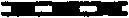 лесная дорога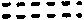 граница лесосеки, неэксплуатационного участка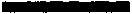 производственные и бытовые площадки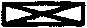 граница 50 м зоны безопасности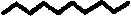 погрузочные пункты, места складирования заготовленной древесины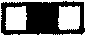 трассы волоков (технологических коридоров)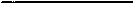 места размещения строений и сооружений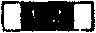 направление валки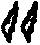 неэксплуатационный участокНЭнаправление трелевки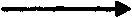 места установки информационных знаков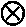 N ____________"__" ________ 20__ г.ПоказателиПредусмотрено лесной декларацией, договором купли-продажи лесных насаждений, контрактом, указанным в части 5 статьи 19 Лесного кодекса Российской Федерации (технологической картой лесосечных работ)Фактически вырублено (заготовлено, сохранено)ПримечаниеОбщая площадь лесосеки, гаЭксплуатационная площадь лесосеки, гаФорма рубкиВид рубкиОтносительная полнота лесных насаждений (в случае осуществления выборочных рубок)Абсолютная полнота лесных насаждений (в случае осуществления выборочных рубок)Сомкнутость крон лесных насаждений (в случае осуществления выборочных рубок)Объем заготовленной древесины всего, куб. мв том числе:по породам, куб. мСохранность подроста:породный составплощадь, гасредняя высота подроста, мколичество подроста, тыс. шт. га/гаСохранность семенных групп, куртин, полос, гаСохранность единичных семенных деревьев, шт./гаВиды нарушенийКод ОКПД2 для ликвидной древесиныЕдиница измеренияКоличествоРазмер неустойки, руб. <11>Сумма неустойки, руб._______________________должность (при наличии)___________(подпись)/____________________________/фамилия, имя, отчество (при наличии)_______________________должность (при наличии)___________(подпись)/____________________________/фамилия, имя, отчество (при наличии)